ENTRANCE ENGLISH TEST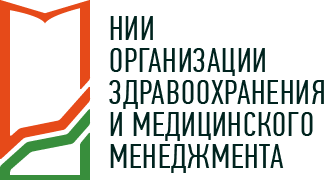 [    ] отметить, если не владеете английским языкомREADING 1READ THE TEXT AND ANSWER THE QUESTIONS.Today, the ideas of keeping to a diet and weight loss are very popular. Exercise is important if you want to get in good shape. But experts say exercise alone is not enough if your goal is to lose weight.There is no single diet plan that works best for everyone. Many experts agree on one thing: to lose weight, you must use or burn off more calories than you take in. When you eat more calories than your body needs, it stores that extra energy as fat.There are a lot of ideas about how to lose weight. There are low-carbohydrate diets and low-fat diets, diets that limit calories and ones that let you eat as much as you want. And, there are thousands of different kinds of diet pills and programs.Some people are unable to lose weight through diet and exercise, no matter how hard they try. Others are just not willing to put in the effort. Many of these people choose to have surgical operations to reach their weight loss goals.One kind of weight loss surgery reduces the size of the stomach. This is done by separating the stomach into two parts, including a very small section at the top. People who have had this operation are forced to eat smaller amounts of food because their top stomach fills up much faster.Another popular weight loss surgery is liposuction that has been widely used since the nineteen seventies. It improves body shape by removing fat from certain parts of the body. The most common areas are the stomach, waist, hips, thighs, neck and arms.What people do to be in good shape?__________________________________________________________________________________________________________________________________________________________What kinds of diets are mentioned in the text?__________________________________________________________________________________________________________________________________________________________What is the most popular alternative variant to lose weight?__________________________________________________________________________________________________________________________________________________________Why do people reduce the size of the stomach?________________________________________________________________________________________________________________________________________________________What is your opinion about keeping diets, weight loss and different surgeries? (Write at least 20 words)____________________________________________________________________________________________________________________________________________________________________________________________________________________________________________________________________________________________________________________READING 2STUDY THE INFORMATION BELOW AND ANSWER THE QUESTION(S)1) Can Mrs. Smith, who is visiting her husband on Sunday, have a cup of coffee at 7 o’clock? Why? YOUR ANSWER __________________________________________________________________________________________________________________________________________________________2) A) Did David’s arm hurt yesterday? B) Will his wife visit him?YOUR ANSWER __________________________________________________________________________________________________________________________________________________________3) What documents does an applicant present to the HR office?YOUR ANSWER __________________________________________________________________________________________________________________________________________________________4) What exercises does Helen Carter have to do on Day 4?YOUR ANSWER __________________________________________________________________________________________________________________________________________________________5) What is a maximum dosage for an adult for 5 days, unless directed by a doctor?YOUR ANSWER __________________________________________________________________________________________________________________________________________________________WRITINGGIVE FULL ANSWERS TO THE QUESTIONS. USE FROM 30 TO 100 WORDS FOR EACH ANSWER.1) Why did you decide to be a doctor?______________________________________________________________________________________________________________________________________________________________________________________________________________________________________________________________________________________________________________________________________________________________________________________________________________________________________________________________________________2) What is your typical working day?______________________________________________________________________________________________________________________________________________________________________________________________________________________________________________________________________________________________________________________________________________________________________________________________________________________________________________________________________________3) What do you usually do in your free time?______________________________________________________________________________________________________________________________________________________________________________________________________________________________________________________________________________________________________________________________________________________________________________________________________________________________________________________________________________4) What are advantages and disadvantages of your job?______________________________________________________________________________________________________________________________________________________________________________________________________________________________________________________________________________________________________________________________________________________________________________________________________________________________________________________________________________5) What are your professional goals for the future?______________________________________________________________________________________________________________________________________________________________________________________________________________________________________________________________________________________________________________________________________________________________________________________________________________________________________________________________________________USE OF ENGLISHREACT TO THESE STATEMENTS. USE FULL SENTENCES. USE MORE THAN FIVE WORDS EACH TIME.When is my next appointment?_____________________________________________________________________________Excuse me! How do I get to the polyclinic, please?_____________________________________________________________________________Can you recommend anything against sunburns?_____________________________________________________________________________Would you prefer lemonade or orange juice?_____________________________________________________________________________I don’t feel very good. I think I have a fever._____________________________________________________________________________GRAMMARCHOOSE ONE OF THE ANSWERS BELOW TO FILL IN THE GAPS.Here ...... your test results, seems like everything is fine.will isarewasDr. Smirnov always ...... at the morning conference.presentedpresentwill presentpresentsThe patient ....... to be hospitalized today.didn’t wanteddoesn’t wantwon’t wanthadn’t wantedWhere ....... it hurt?iswilldoeshas...... they ...... to the patient at the moment?Had, spokenDo, speakAre, speakingHave, spokenI...... a report when she ...... the doctor’s room.wrote, enteredam writing, enterswrote, was enteringwas writing, enteredSurgeons ...... 6 operations yesterday.performsperformedhas performedwill performWe ...... to the conference last month.don’t gohadn’t gonewon’t godidn’t go...... we ...... the patient yesterday?Do, releaseHave, releaseDid, releaseWill, releaseHello! Please, ......Makes a seat.Take a seat.Do a seat.Has a seat.The fever ...... if she ...... the medicine.goes down, will takewill go down, takeswill go sown, will takeis going down, takesI ...... at the conference next month.am speakingspeakspokehave spokenPatient ...... ill since Friday.ishas beenwill behad...... you ...... these symptoms before?Did, haveWill, haveHad, hadHave, hadI’m afraid, your arm ....... You need a cast.has brokenis brokenbrokewill be brokenThe patient ....... last Monday.dischargedis dischargingwas dischargedwas dischargingPlease, lift you shirt. I’ll ....... your heart.hearreadlisten tooverhearI don’t like to be on call ...... night.atonintoThis is the ...... operation I have ever done.  harderhardesthardmore hardHello! How ......we help you?shouldcanmusthave toREADING 1 TOTAL5Blackwood HospitalHospital facilitiesBlackwood HospitalHospital facilitiesVisiting hours2.00 p.m. - 4.00 p.m. daily6.30 p.m. - 8.00 p.m. dailyCar parkMonday to Friday: 7.30 a.m. - 9.00 p.m.Coffee shopMonday to Friday: 8.30 a.m. - 6.30 p.m.Saturday and Sunday: 11 a.m. – 4.30 p.m.NewsstandMonday to Friday: 10.00 a.m. - 8.00 p.m.Saturday and Sunday: 12.00 noon - 8.00 p.m.Patient mealtimesBreakfast: 7.30 a.m.Dinner: 12.30 p.m.Tea: 5.00 p.m.Beverages: 10.00 a.m. and 7.15 p.m.SurnameBrandonFirst nameDavidSexmaleAddress7 Green Avenue, ManchesterDate of Birth12-10-67Telephone number0657 567 3985Marital StatusSingleOccupationDriverGPDr BrownComplainsPain in the left arm for five daysVacancy AnnouncementGraham Academy of Health Sciences, Graham Hospital is seeking qualified citizens for the following position on a contract basis.Candidates meeting the above requirements may apply with their certificates, curriculum vitae, two recent passport sized photographs and a covering letter along with application form. Application form can be obtained from HR office. Applicants are required to present their original certificates at the time of interview.Last date for application submission is 16th May  2019 to the following address:grahamacademy@gmail.comHR OfficePhone: 01-5522278/5522266MOTION EXERCISES PLANMOTION EXERCISES PLANHelen CarterHelen CarterStage 1(Days 1, 2)Head lifts - 3 timesShoulder rotations -3 timesStage 2(Days 3-5)Add Chest Lifts-3 timesHip bends -3 times+ Stage 1 exercises up to 5 timesDOSAGE AND ADMINISTRATIONDirectionsdo not take more than directedthe smallest effective dose should be usedadults and children 12 years and over: take 1 tablet every 4 to 6 hours while symptoms persistif pain or fever does not respond to 1 tablet, 2 tablets may be useddo not exceed 6 tablets in 24 hours, unless directed by a doctordo not use it for more than 5 days, unless directed by a doctorREADING 2 TOTAL5WRITING TOTAL15 USE OF ENGLISH TOTAL5 GRAMMAR TOTAL20